Barlows Primary School 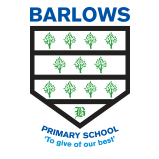 Home Learning Weekly Planner Links OnlyIf you have any difficulty accessing the links in the Home Learning Planners, please use the table below to copy and paste the text based link into your web browser.Year Group:Year 6Teachers:Miss FoyMrs TaylorWeek Commencing:27.04.2020Teachers:Miss FoyMrs TaylorArea of Learning / SubjectWeblinks from page 1 in textReading and Writinghttps://www.worldbookday.com/videos/trailer-a-pinch-of-magic/http://clipart-library.com/treasure-map-outline.htmlGrammar, punctuation and Spelling / Phonicshttps://login.readiwriter.com/https://www.spag.com/http://grammar.lgfl.org.uk/MathematicsTimes tables/Number workhttps://login.mathletics.com/https://cdn.oxfordowl.co.uk/2013/08/13/10/59/13/318/Battle_of_the_Robots.pdfSciencehttps://www.dkfindout.com/uk/dinosaurs-and-prehistoric-life/fossils/https://www.dkfindout.com/uk/quiz/dinosaurs-and-prehistoric-life/true-or-false-take-fossil-quiz/PEhttps://www.youtube.com/channel/UCAxW1XT0iEJo0TYlRfn6rYQhttps://www.youtube.com/user/mosetsanagape/videosTopic: History / Geography/ Music / Art / DThttps://www.youtube.com/watch?v=PVl-JNa9Cu8&feature=youtu.behttps://www.printablepaper.net/preview/Big_Start_Big_End_Comic_Pagehttps://www.google.com/doodles/clara-rockmores-105th-birthdayPSHE / Citizenship / Spanishhttps://vimeo.com/263149503Computing / Online Safetyhttps://www.childnet.com/resources/the-adventures-of-kara-winston-and-the-smart-crew/chapter2https://d1e2bohyu2u2w9.cloudfront.net/education/sites/default/files/tlr-asset/document-cs-education-fakenews-poster-release-lr.pdfFamily Activityhttps://www.youtube.com/watch?v=kyicdRl3ULghttps://www.youtube.com/watch?v=clPTV1wq8JwWellbeing Taskhttps://www.youtube.com/watch?v=ZbGvYXB08uk&feature=youtu.be